                             REPUBLIKA HRVATSKA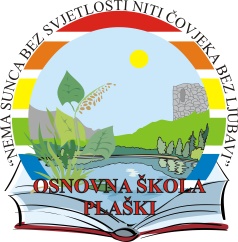                            ŽUPANIJA KARLOVAČKA           OSNOVNA ŠKOLA PLAŠKI                      143. Domobranske pukovnije 1a; HR – 47 304 PLAŠKI,     Tel.  +385 (0)47 573-178, fax. 047/ 573-117,    E-mail: ured@os–plaski.skole.hr                                               OIB:58045052470       MB – 3200558POPIS  UDŽBENIKA I DRUGIH OBRAZOVNIH MATERIJALA KOJI VRIJEDE OD ŠKOLSKE 2019/2020. GODINE ZA PETI RAZRED                                              Ravnatelj Vlatko Kulić,mag.NASLOVAUTORICIJENANAKLADNIKRAZHRVATSKI JEZIK:HRVATSKA ČITANKA 5Hrvatski jezik - Čitanka za 5. razred osnovne školeMirjana Jukić, Slavica Kovač, Iverka Kraševac, Dubravka Težak, Martina Tunuković, Martina Valec-Rebić84Naklada Ljevak d.o.o.5.HRVATSKI JEZIK:HRVATSKA KRIJESNICA 5udžbenik iz hrvatskoga jezika za 5. razred osnovne školeSlavica Kovač, Mirjana Jukić47Naklada Ljevak d.o.o.5.MATEMATIKA:MATEMATIKA 5udžbenik matematike za peti razred osnovne škole, 1. i 2. svezakZ. Šikić, V. Draženović Žitko, I. Golac Jakopović, B. Goleš, Z. Lobor, M. Marić, T. Nemeth, G. Stajčić, M. Vuković119Profil Klett d.o.o.5.ENGLESKI JEZIK:HELLO, WORLD!udžbenik engleskog jezika za peti razred osnovne škole, peta godina učenjaIvana Kirin, Marinko Uremović89Profil Klett d.o.o.5.HELLO WORLD, radna bilježnicaIvana Kirin, Marinko Uremić59Profil Klett5PRIRODA:PRIRODA 5udžbenik iz prirode za peti razred osnovne školeMarijana Bastić, Valerija Begić, Ana Bakarić, Bernarda Kralj Golub44Alfa d.d.5.Priroda 5, radna bilježnica iz prirode za peti razred osnovne školeAna Bakarić, Marijana Bastić, Valerija Begić, Bernarda Kralj Golub47Alfa5POVIJEST:POVIJEST 5udžbenik iz povijesti za peti razred osnovne školeAnte Birin, Eva Katarina Glazer, Tomislav Šarlija, Abelina Finek, Darko Fine59Alfa d.d.5.GEOGRAFIJA:MOJA ZEMLJA 1udžbenik iz geografije za peti razred osnovne školeIvan Gambiroža, Josip Jukić, Dinko Marin, Ana Mesić44Alfa d.d.5.MOJA ZEMLJA 1 – Radna bilježnica iz geografije za peti razred osnovne školeIvan Gambiroža, Josip Jukić, Dinko Marin, Ana Mesić47Alfa5GLAZBENA KULTURA:GLAZBENI KRUG 5udžbenik glazbene kulture za peti razred osnovne školeRužica Ambruš-Kiš, Nikolina Matoš, Tomislav Seletković, Snježana Stojaković, Zrinka Šimunović29Profil Klett d.o.o.5.LIKOVNA KULTURA:LIKOVNA AVANTURA 5udžbenik iz likovne kulture za peti razred osnovne školeNatalija Stipetić Čus, Blanka Petrinec Fulir, Dražen Jerabek, Stanka Pinjuh, Dalia Finek Brezarić, Goran Jeličić29Alfa d.d.5.Likovna MapaAlfa5TEHNIČKA KULTURA:SVIJET TEHNIKE 5udžbenik tehničke kulture s dodatnim digitalnim sadržajima u petom razredu osnovne školeVladimir Delić, Ivan Jukić, Zvonko Koprivnjak, Sanja Kovačević, Antun Ptičar, Dragan Stanojević, Svjetlana Urbanek29Školska knjiga d.d.5.Tehnička kutija  5Vladimir Delić , Zvonko Koprivnjak  Sanja Kovačević , Dragan Stanojević, Ivan Jukić, Antun Ptičar , Svjetlana Urbanek 110ŠK5.LERNEN,SINGEN,SPIELEN 2,udžbenik iz njemačkog jezika za 5.razred OŠGordana Matolek Veselić,Vlada Jagatić,Damir Velički59ALFA D.D.5.LERNEN, SINGEN, SPIELEN 2Radna bilježnica iz njemačkoga jezika za peti razred osnovne škole (druga godina učenja)Gordana Matolek Veselić, Vlada Jagatić, Damir Velički59Alfa5UČITELJU,GDJE STANUJEŠ? Udžbenik za katolički vjeronauk za 5.razred OŠMirjana Novak,Barbara Sipina60Kršćanska sadašnjost5.LIKE IT 5 udžbenik iz informatike za 5.razed OŠBlaženka Rihter,Dragica Rade,Karmen Toić Dlačić,Siniša Topić,Luka Novaković,domagoj Bujadinović,Tomislav Pandurić59Alfa d.d.5.